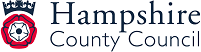 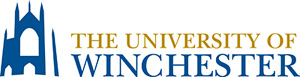 Creative Forces April 2017 evaluation reportTwo Creative Forces events for young people from armed forces families were held at the University of Winchester in April 2017 for 60 students from nine Hampshire secondary schools and 63 pupils from fourteen primary schools.ContextThe University of Winchester has been working with Hampshire County Council and schools in the region to develop service children’s aspirations and awareness of higher education since 2014. The University’s recent research  indicates that children from military families are significantly underrepresented in higher education.  The days provide a taster of HE for the children and an opportunity to get to know service children from their own and other schools and university students from a service background. Groups of young people designed their top tips for how their school does and could support them and then fed back to school staff in a plenary. This year the secondary day was run in collaboration with Bath Spa University, participants benefitting from the perspective of students and staff from a second university. Accompanying school staff participated in a CPD session run by Hampshire County Council. Andy Heyes, School Improvement Officer, ran the session for secondary staff and was joined on the primary day by Matt Blyton from North Yorkshire County Council. Schools were asked to select a small group of service children accompanied by either a member of the senior leadership team or designated service family liaison. Primary schools sent headteachers (3), family support workers, ELSAs, LSAs or SENCOs and two schools sent governors.Schools Alverstoke Junior SchoolBedenham Primary SchoolElson Junior School Fair Oak Junior SchoolGrange Junior SchoolKimpton, Thruxton & Fyfield CofE Primary SchoolLee-on-the-Solent Junior SchoolMayhill Junior SchoolPark Gate Primary SchoolRanvilles Junior SchoolRedbarn Primary SchoolRoman Way Primary SchoolSouth Wonston Primary SchoolSt. Mark's Primary SchoolOutline of the dayTop tips for schools – a summaryRaise awareness among the school’s civilian population of what it’s like to be a service child:Speak about service life in assembliesRun or take part in charity/fun day events for both military and civilian familiesExplain why service children are sometimes granted term time absenceInvite civilian friends to clubs or activities for service childrenKeep in contact with mobile children and settle them in when they arrive:Transfer records about attainment, needs, experience and topics coveredHelp them keep in touch with friendsStay in touch and check on their progressSome children wanted to be overtly welcomed and their background explained, others would rather fit in quietlyOrganise buddies and mentorsGive them memory boxes/journals/cards when they leaveSupport their emotional needs and help them keep in contact when a parent is deployed:Give them a safe space to talk if they need it but keep it understatedHelp them write to deployed parentsKnow where and when parents are deployed and celebrate it in school Give the deployed parent a structure for keeping their children involved in their life when they’re away. Several groups talked about their school sending a soft toy with the deployed parent and celebrating photos of the toy on its travelsMake sure all staff are aware of and recognise the impact of deployment on wellbeing and behaviour and make sure the young people know thisTalk to parentsHelp them build bonds with other service children:Provide opportunities to meet other service childrenOrganise trips, treats and opportunities, particularly with a military themeMake a dedicated space Run lunchtime/after school clubsHelp them organise and take part in charity eventsAnd build an app for service children to communicate with each other.Session feedbackTeachers’ feedback reports indicated that the day was a success. Teachers were asked to rate sessions from useful to not useful. The teachers’ CPD workshop and concurrent children’s top tips workshop were rated highest. While several respondents mentioned creative writing as the best part of the day, overall creative writing was rated the least useful session.While we did not ask what attendees will now do differently, four staff members mentioned specific actions they will take away from the day. It would have been good if we had asked this specific question to capture any other action points for staff.Appendix iChildren and young people’s top tips for school staffPrimaryMore awareness when Mum/Dad is awayMore family activities at schoolMake other students aware of the reason – absence when a parent goes on deployment or returns is not holidayKeep in contact after we move away – find out about our progressGet non-service children involved in the charity work the service children doMore activities and trips as part of a service children clubHelp us keep in touch – email, facetime, phone Meerkat teddies (this was explained as an initiative in one school where the child and the deployed parent took photos of their meerkat doing things with them and sent them to each other so they could follow each others lives through the meerkat’s activities)Let us talk about our military connection to teachers and friendsSpecial visitors for service childrenBe supportive to children who are newSend details of our work when we move schoolsWhen you start a new school you could stand at the front and introduce yourself or your teacher couldCharity workPassport for a friend to come to the service children’s club to see what it’s likeSupport with behaviourPSHE – every year new people comePeer mentorA special bag to take if you change schoolMilitary buddiesClubs and meetingsUse military money / FundraisingSomeone to talk toMilitary councilTreat us the same as everyone elseSomewhere to talk to someone when you are upsetContact new school by social mediaOne or two lessons each term about what the military is doing and whereA map with pins showing where parents are deployed and information about those placesMore days like Creative Forces dayDiscounts on school trips incorporated in pupil premiumA teddy for the parent to take on deployment and send back photos of its adventuresMore opportunities to speak to ex-service personnel and serving personnelMore military assembliesOpportunities to talk to other military children and see how they feelTalk privately to the childTalk to our parentsArea to talk to teachers privatelyMake sure the parent knows that their child is getting supportForces groupTalk to the child at the beginning of each month and discuss moreA teacher comes and helps and takes your mind off thingsBox of supplies and school work when we moveMake sure the class knowsWe like to talk about connection but depends on the situationGuest speakersAsk how we are dailyMore communication between parents and teachersHelp us send BlueysRemembrance DayJournalsDon’t mention unless we bring it upA teacher to talk to Plan trips to meet other military childrenTreat us respectfully and empathiseGoodbye cards and presentsInteractionSecondaryWe’re so used to parents leaving we fix our own issues as the school doesn’t helpWeekly/monthly checkins on how we are coping when parents are deployedTrips for service children (motivate)More trips across the whole school at a reasonable priceTrip to the University of WinchesterExceptions (eg for coming back parade)DiscountsHelp in school (homework)Service children common roomAllowed to leave the room if you’re having issues with copingAs soon as parent is deployed student could get a corridor passInformation assembliesClub – lots of fun, talk, draw what you feelAn app for service children to communicate with other service childrenOne to one meetingsBadge to talk when you need to More flexibility for homeworkMore eventsLinks to university studentsFeelings diaryMore information about charitiesCommunicationSomeone to welcome us Having someone there who understands what it’s like to be newDon’t single us outTreat us as individualsAssembliesFree foodCounselling if neededThey don’t do anything different but they will support us if neededOther students don’t understand – make them aware of what we go throughGCSE yearTransport links – footpath from our homes to schoolSocial spaceSettling in by people who understandGo through what you don’t know when you start a new schoolStaff awarenessRole modelsMore opportunities to have conversationsGeneral life skillsEmail/progress checks once a month or soStudent-teacher talks and support one to oneFamily bonding with schoolPaperwork when we move aroundKeeping in touch with previous schoolsArmy ambassadorsMore trips – bonding with other studentsObjects to help with stressFundraising and charity eventsSkype callsA way to communicate with family efficientlyEmotional and academic support, make sure you have everythingMore information on military familiesDepends on the situation – if you want to talk about itMake a club, talk to people with a similar childhoodGet a buddyA teacher to go to if you have any concernsAssemblies – raise awarenessShare reports and history from previous schoolCheck we’re not behind or repeating topicsAware of situation if neededKnowing who else is in similar situationNot overdone – keep it casual relaxed informalNot going out of way to mention it but can help if any issues – rareMaybe good to be aware/know people with similar experiences if you need helpShare records/reports with previous schoolsWhat topics already covered – find alternativesBe aware of situation if needed in the futureAssembly or something different – awarenessAppendix iiAccompanying school staff feedback forms70% of teachers rated the ‘sharing experience with HEAs’ session as very useful. There were mixed opinions on the ‘Creative Writing’ element of the day with only half of respondents rating it ‘very useful’.  	The campus tour was popular, with 80% of respondents rating it very useful. Similarly 80% or responses rated the Staff CPD workshop and Pupils' top tips as ‘very useful’.Appendix iiiPrimary day – Friday 28th April 17Evaluation – carried out by Andy Heyes (Hampshire LA) and Matt Blyton (North Yorkshire LA)Positives:Concept of the dayOrganisation, e.g. name badgesPlan for the day – the university experienceFacilitiesLunch and refreshmentsStudent ambassadorsVenueThe work of Hampshire LAThe partnership between The University of Winchester and the LAThe follow up notes for staffEven better if:The day is planned with a nine-year old attention span in mindThe Service pupils invited are targeted as potential university material (will need to be                advertised sensitively)The ambassadors Q & A session is better prepared for by schools and in separate rooms               (noise levels)The creative writing session is instead a ‘wow’ session that only universities could do so the pupils experience something beyond what is possible in their own school and in secondary school A longer CPD session could be built in for staff – at least an hourSchools are encouraged to send someone who will benefit from the CPD sessionA drama presentation could be incorporated for the pupils’ ‘top tips’ and perhaps two                rooms could be used for the presentations so they are half as long or twice as detailedA microphone is used for the pupils’ feedbackAn earlier start could be arranged – say at 9.30am - or insist on finishing later in order to                maximise the day due to the effort taken to plan itThe tour could really emphasise the ‘wow’ factor of The University of WinchesterTimeActivity10.00 amWelcome and university quiz10.10 amSharing experienceUniversity students from military service familiesQ & A with students10.40 am Break 11amCreative Writing workshop with Judy Waite (group A)Campus tour (group B)11.50 amCreative Writing workshop with Judy Waite  (group B)Campus tour (group A)12.40pmLunch in the foodhall1.10 pmSupporting Service ChildrenTop Tips - Children’s top tips for how schools can support them betterSharing best practice (for school staff)  (Andy Heyes, Hampshire County Council/Matt Blyton, North Yorkshire County Council )1.50 pmChildren feedback to school staff on their ‘Top Tips’2.15 pmClose and evaluation RoleWhat have your pupils learnt?Was the day useful?Which aspects were most beneficial?What could we do to improve?Pupil Premium Champion and service family liaison officerThat there are many students like them and that people careFocussed me on formalising the process when students leaveStudents top tipsDivide the teacher discussion into groups - those who have been before and those for whom it's the first timeHead of Year, RE, PSHEHow life at uni differs to school
A military upbringing can build resilience for uni lifeTop tips very useful - we'll create a pupil profile for all service pupils to pass on to new schoolTop tips - pupils felt this was specifically aimed at the as service pupilsCreative Writing rushed. A task more aimed at building resilience/shared experiences?Pupil Premium AmbassadorOthers have similar experiences
Staff are there to help
Very beneficial hearing from uni students about their experiencesYes. Talking about experiences and how the pupils feel/their ideas for schoolCPD workshop
Sharing session at the end of the dayMix the school groups and allow more opportunities for pupils to share their experiencesLearning CoordinatorAbout the UniversityGood to see support for military familiesThe intro by actual students and tourI think you have it right!Pupil Premium coordinatorUni life and opportunities
Others' experiences of being service childrenStrategies to support - they are often overlooked as we don't know what to really do with themCPD workshop
Q and A with studentsMore about supporting the pupils for staffLearning resource managerConfidence, creative writing tips, Uni life - excellent tourVery useful informative and interestingTop tips 
We have been looked after very wellService Families Support WorkerThat despite challenges you can succeed and go on to HEReinforcing importance of supporting our service children and inspiring them to go on and be successfulTop Tips from pupils, tour of campus, opportunity to ask questions with studentsCan't think of anythingKeyworkerUniversity is a viable option, more informedUseful insight into specific needs and issuesMore aware of the time frame for the impact of deployment/family issuesCan't fault anything, well donePupil achievement tutor - serviceChances available to them post 16Very useful. Sharing practice and suggesting additional support requiredMe - the session with Andy (lots of ideas)
Students - Top tips and campus tourI thought it was great! Thank you Service student support coordinatorLife at university - they feel really inspired and more confident that university may be suitable for themDiscussion on practice
Nice to know we are on the right track Campus tour - seeing study and living environmentsLonger campus tour. Would like ideas for nonmobile studentsELSA/Family support workerWhat is on offer at university
That there are a large number of other children who are service children tooYes - good to hear what children want for support
Q and A with service students
teacher CPD was very informativeLearning what uni involves
Tour 
The day shows uni is NOT a big scary placeI feel this was run very wellChair of GovernorsThat they are not necessarily special but can feel valued for the experiences they go through and supported appropriatelyYes. And for providing a designated forces governor championHaving the opportunity to listen and engage with the children and take action on their thoughtsNilLSAAbout life at university and experiences. Ideas on how school can support themYes particularly enjoyed the tour and the workshop after lunchCPD workshopGovernorIt has raised awareness of optionsYes - Yorkshire talk
Children's top tipsPupils: meeting others
Me: After lunchELSA/Family support/Service leadThat university is really diverse and everyone can find something for themYes useful to share good practice
Helped to raise pupils' aspirationsSharing ideas with other children and Q and A session with students
CPD workshopMore focus on deployment. CPD session focussed on transition between schools but in the children's conversations it seemed deployment was a big issueLSA and ELSAChildren from varied backgrounds have many thoughts/feelings/families in commonMaking service families situations more high level in school's awarenessTop tipsN/A - very good balanceY4 class teacherExperience of university life, aspirationsBuddy/improving transition/communicating with old school. Lunch time club.Supporting service children workshop - increased awareness of transition issues and how to helpSENCOIt's Ok to talk about your feelings'
'There are lots more children in the same position as me than I thought'Thank you for organising the day. There were some really useful tips for both the children and the adults which I will take back to school to help staff understand the difficulties our pupils encounterOpportunities to meet with other service children and young adults and hear about their lives/journeysPossible parental involvement to talk about their feelings?ELSA/Forces club leaderThey are not the only naval families
How a uni works and different courses
They really enjoyed the creative writingListening to kids' top ten tips
Meeting other adults from different schoolsTour of uni
Creative writing
WorkshopsLunch was rushed as the campus tour overranHSLW/ELSA/DSLThat they have a voice
How great uni can beKids' top tipsAllHeadteacherExperience of HE has reinforced aspirations - one child wrote 'I'm going to work harder so that I can go to university'Hugely - particularly opportunity to listen to hints and tips from others
Thank you - a brilliant day!Listening to students speak
Tour of the campus
Sharing top tipsMore focus on deployment. We felt it was heavily mobility themed
Find out what jobs the HE students are aiming for
Top tips session was longService Family Support Assistant/liaisonWhat a halls of residence looks like
How important it is to share ideas and ask questionsIt confirmed to me how important the induction process / leaving process is - we already practice this in our schoolCreative writing was lots of fun and they were all engaged. Shy pupils spoke to the rest of the room which was lovely to seeMore time on the campus tour - lots of people asked questions during this time so we could have had less time on Q and A first and more time on the tourHLTA, forces children liaisonTop tips for coping as a forces child
University lifeYes -
Matt Blyton's talk on stages of transition
Top tips sessionDiscussion with university students about their top tipsMore time to talk to staff about best practiceRAF links/phase leader/Y3/4 class teacher/staff governor/NQT mentorAll about university and what it can offerVery. Ideas for supporting the children in schoolCreative writing
Campus tour
Speaking to other military childrenOpportunity to bring more childrenHeadteacherThat there are lots of other children/adults from similar backgroundsYes 
Lots of ideas in the afternoon about how to improve practice The CPD session
The children - opportunities to discuss and share ideas with children from other schoolsInvite schools to speak - always good to hear from schools who are doing great things
Military personnel to speak to the childrenHeadteacher and SENCOProspect of university and setting their aspirations high
That being a service child is not a disadvantage
How schools should best support them
There are others in the same situation!How best to support our service childrenALL of it
Meeting university students with knowledge of being part of a forces familyI thought it was excellent! Thank you!
A wonderfully organised event with friendly students leading - all things that staff and pupils could use in the future